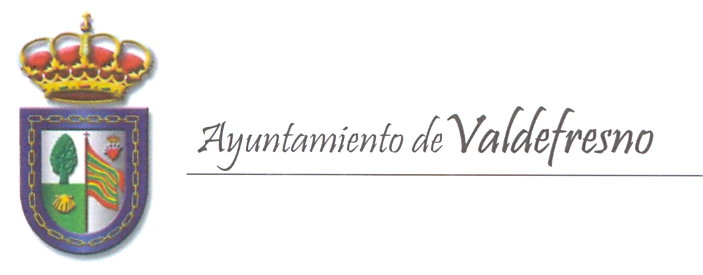       SR. ALCALDE DEL AYUNTAMIENTO DE VALDEFRESNO (León)SOLICITUD DE AYUDA DE MATERIAL ESCOLAR CURSO 2019-2020SOLICITUD DE AYUDA DE MATERIAL ESCOLAR CURSO 2019-2020SOLICITUD DE AYUDA DE MATERIAL ESCOLAR CURSO 2019-2020SOLICITUD DE AYUDA DE MATERIAL ESCOLAR CURSO 2019-2020DATOS PERSONALES DEL ALUMNO/ADATOS PERSONALES DEL ALUMNO/ADATOS PERSONALES DEL ALUMNO/ADATOS PERSONALES DEL ALUMNO/AApellidos y nombre: ____________________________________________________________Domicilio familiar (Calle, número, localidad): ________________________________________CORREO ELECTRONICO Apellidos y nombre: ____________________________________________________________Domicilio familiar (Calle, número, localidad): ________________________________________CORREO ELECTRONICO Apellidos y nombre: ____________________________________________________________Domicilio familiar (Calle, número, localidad): ________________________________________CORREO ELECTRONICO Apellidos y nombre: ____________________________________________________________Domicilio familiar (Calle, número, localidad): ________________________________________CORREO ELECTRONICO Teléfono:Teléfono:Fecha de nacimientoFecha de nacimientoTeléfono:Teléfono:Día:                     Mes:                                            Año:Día:                     Mes:                                            Año:Nº CUENTA DONDE SE DESEA PERCIBIR LA AYUDA Nº CUENTA DONDE SE DESEA PERCIBIR LA AYUDA Nº CUENTA DONDE SE DESEA PERCIBIR LA AYUDA Nº CUENTA DONDE SE DESEA PERCIBIR LA AYUDA ES_ _ -  _ _ _ _ -  _ _ _ _  -  _ _ _ _  -  _ _ _ _  -  _ _ _ _    ES_ _ -  _ _ _ _ -  _ _ _ _  -  _ _ _ _  -  _ _ _ _  -  _ _ _ _    ES_ _ -  _ _ _ _ -  _ _ _ _  -  _ _ _ _  -  _ _ _ _  -  _ _ _ _    ES_ _ -  _ _ _ _ -  _ _ _ _  -  _ _ _ _  -  _ _ _ _  -  _ _ _ _    DATOS DEL SOLICITANTE (PADRE, MADRE O TUTOR)DATOS DEL SOLICITANTE (PADRE, MADRE O TUTOR)DATOS DEL SOLICITANTE (PADRE, MADRE O TUTOR)DATOS DEL SOLICITANTE (PADRE, MADRE O TUTOR)ParentescoNIFNIFApellidos y nombreNº de hijos:Nº de hijos:Nº de hijos:A CUMPLIMENTAR POR EL DIRECTOR/A DEL CENTRO ESCOLARA CUMPLIMENTAR POR EL DIRECTOR/A DEL CENTRO ESCOLARA CUMPLIMENTAR POR EL DIRECTOR/A DEL CENTRO ESCOLARA CUMPLIMENTAR POR EL DIRECTOR/A DEL CENTRO ESCOLARD./Dª ______________________________________________, Director/a del centro escolar __________________________________________ CERTIFICA que los datos escolares del alumno referido en esta solicitud coinciden con la documentación obrante en este centro y que el curso actual es : (indicar el Nº de curso)  INFANTIL              E. PRIMARIA                 E.S.O.     ________________________ a ______, de __________________________de 2019                                  Sello del centro                                                               FirmaD./Dª ______________________________________________, Director/a del centro escolar __________________________________________ CERTIFICA que los datos escolares del alumno referido en esta solicitud coinciden con la documentación obrante en este centro y que el curso actual es : (indicar el Nº de curso)  INFANTIL              E. PRIMARIA                 E.S.O.     ________________________ a ______, de __________________________de 2019                                  Sello del centro                                                               FirmaD./Dª ______________________________________________, Director/a del centro escolar __________________________________________ CERTIFICA que los datos escolares del alumno referido en esta solicitud coinciden con la documentación obrante en este centro y que el curso actual es : (indicar el Nº de curso)  INFANTIL              E. PRIMARIA                 E.S.O.     ________________________ a ______, de __________________________de 2019                                  Sello del centro                                                               FirmaD./Dª ______________________________________________, Director/a del centro escolar __________________________________________ CERTIFICA que los datos escolares del alumno referido en esta solicitud coinciden con la documentación obrante en este centro y que el curso actual es : (indicar el Nº de curso)  INFANTIL              E. PRIMARIA                 E.S.O.     ________________________ a ______, de __________________________de 2019                                  Sello del centro                                                               FirmaSe adjunta : - Certificado de Hacienda y  de la Seguridad Social del Solicitante.- Certificado de la Diputación de León del padre y madre o tutor en su caso.- FacturasEl abajo firmante declara bajo su responsabilidad que acepta las bases que rigen la convocatoria para la que se solicita la ayuda y que cumple los requisitos exigidos por la misma Valdefresno, a ______, de __________________________de 2019Firma solicitanteSe adjunta : - Certificado de Hacienda y  de la Seguridad Social del Solicitante.- Certificado de la Diputación de León del padre y madre o tutor en su caso.- FacturasEl abajo firmante declara bajo su responsabilidad que acepta las bases que rigen la convocatoria para la que se solicita la ayuda y que cumple los requisitos exigidos por la misma Valdefresno, a ______, de __________________________de 2019Firma solicitanteSe adjunta : - Certificado de Hacienda y  de la Seguridad Social del Solicitante.- Certificado de la Diputación de León del padre y madre o tutor en su caso.- FacturasEl abajo firmante declara bajo su responsabilidad que acepta las bases que rigen la convocatoria para la que se solicita la ayuda y que cumple los requisitos exigidos por la misma Valdefresno, a ______, de __________________________de 2019Firma solicitanteSe adjunta : - Certificado de Hacienda y  de la Seguridad Social del Solicitante.- Certificado de la Diputación de León del padre y madre o tutor en su caso.- FacturasEl abajo firmante declara bajo su responsabilidad que acepta las bases que rigen la convocatoria para la que se solicita la ayuda y que cumple los requisitos exigidos por la misma Valdefresno, a ______, de __________________________de 2019Firma solicitante